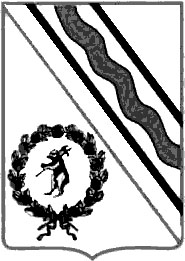 Муниципальный СоветТутаевского муниципального районаРЕШЕНИЕот 25.04.2019 № 51- гг. Тутаевпринято на заседанииМуниципального СоветаТутаевского муниципального района_____________________________Об исполнении бюджета Тутаевскогомуниципального района за 2018 годРуководствуясь Бюджетным кодексом Российской Федерации, решением Муниципального Совета Тутаевского муниципального района от 28.09.2012 №116-г «Об утверждении положения о бюджетном устройстве и бюджетном процессе в Тутаевском муниципальном районе», рассмотрев предложенное исполнение бюджета Тутаевского муниципального района за 2018 год, Муниципальный Совет Тутаевского муниципального районаРЕШИЛ: 1.Утвердить отчет об исполнении бюджета Тутаевского муниципального района за 2018 год по доходам в сумме 2 160 352 950 рублей, по расходам в сумме 2 201 221 791 рубль, с превышением расходов  над доходами (дефицит бюджета) в сумме 40 868 841 рубль и с иными показателями согласно приложениям 1-10  к настоящему решению. 2. Опубликовать настоящее решение в Тутаевской массовой муниципальной газете «Берега».3. Контроль за исполнением настоящего решения возложить на пос- тоянную комиссию Муниципального Совета по бюджету, финансам и налоговой политике (Романюк А.И.).4. Настоящее решение вступает в силу со дня его подписания.Председатель Муниципального СоветаТутаевского муниципального района                                                      М.А.ВанюшкинГлава Тутаевскогомуниципального района                                                                            Д.Р.Юнусов